 Little Mermaid Under the SeaIn Your Own Castle or at a Location of Your ChoiceLittle Mermaid Under the Sea Package This all-out party is designed for you to decorate and host yourself by providing all the magical fairy-tale décor of Mad Hatter Par-Teas to you in your own castle while your princess and her court have a magical fairy-tale celebration they will never forget!! 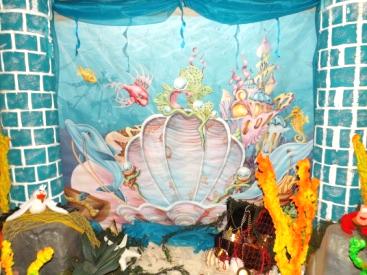 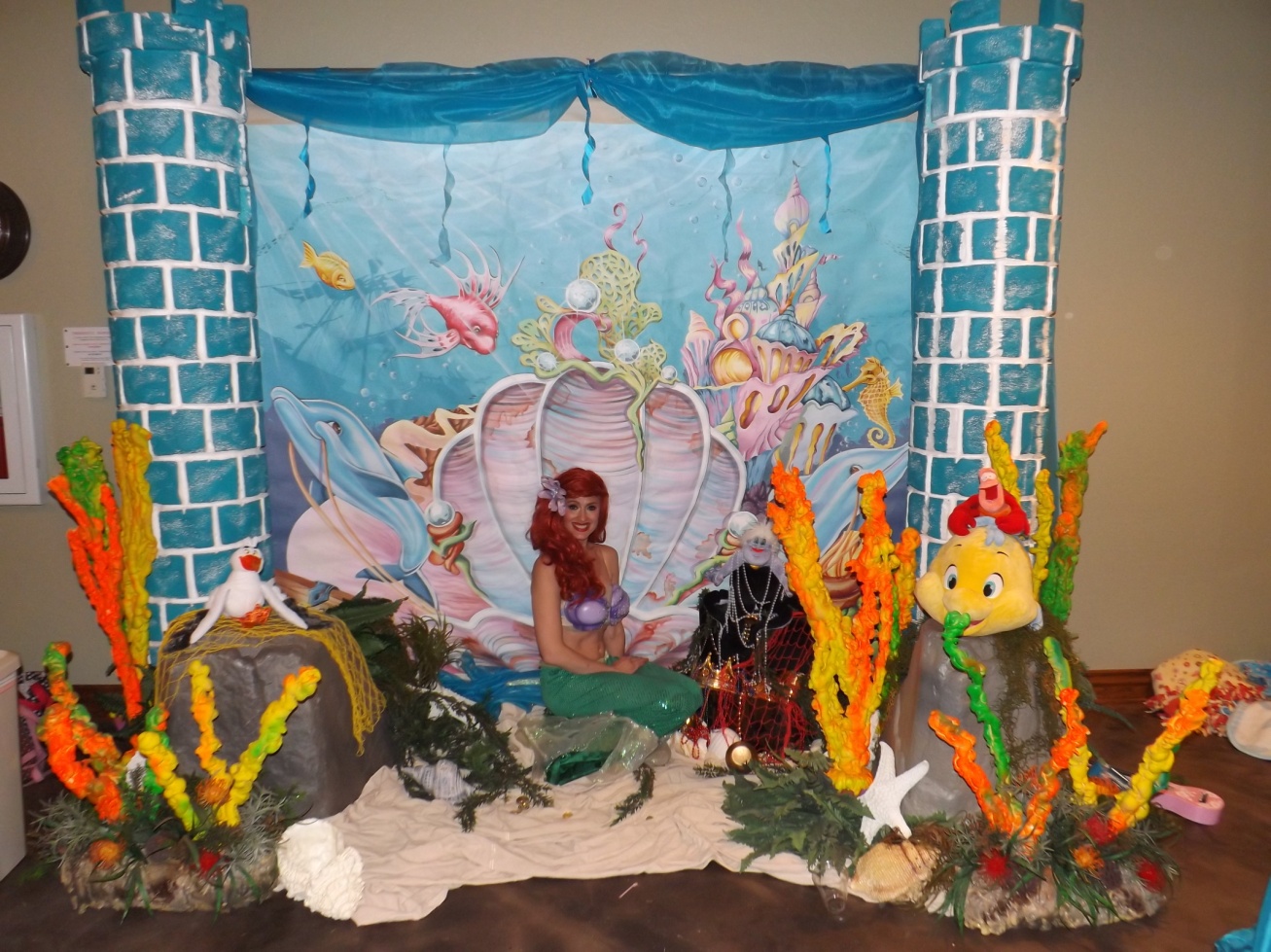 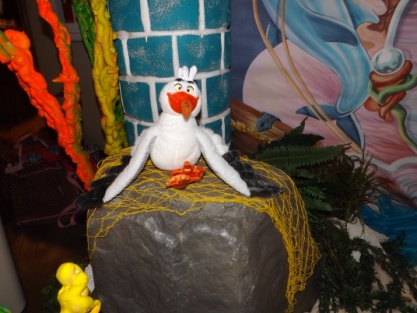 Little Mermaid Under the Sea Décor:Aqua Castle Columns with Under the Sea BackdropAriel Photo Booth Backdrop        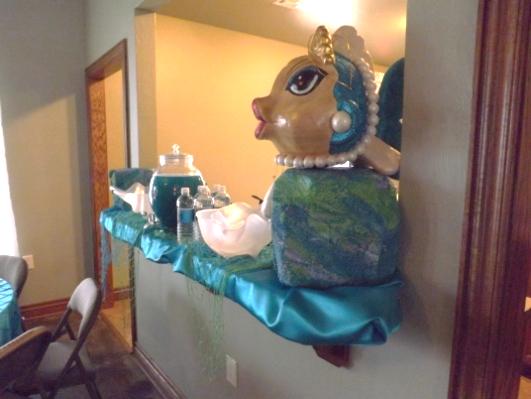 Little Mermaid Under the Sea Centerpieces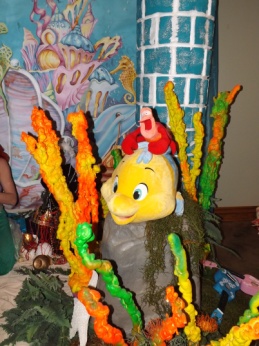 Faux Large RocksLarge Sea ShellsFaux Aqua Foam Rocks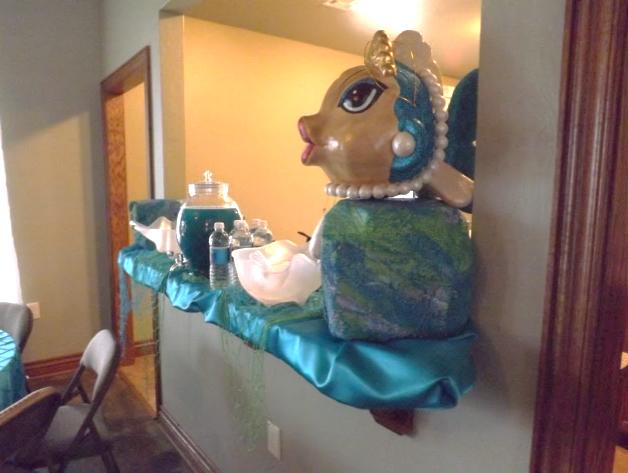 Faux Bright Color Sea Corals Treasure ChestUnder the Sea Décor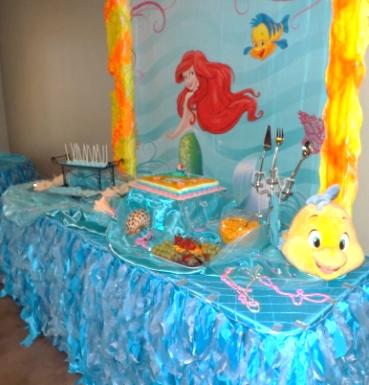 Little Mermaid CharactersBeads, Fish Nets, Foliage, Moss, Curly Willow Branches, Tulle, and Fabric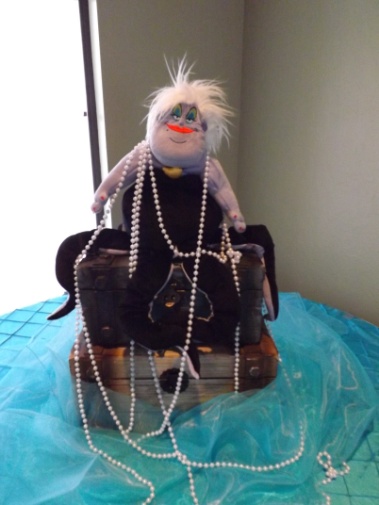 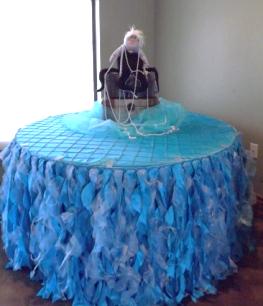 Decorated Little Mermaid Tables: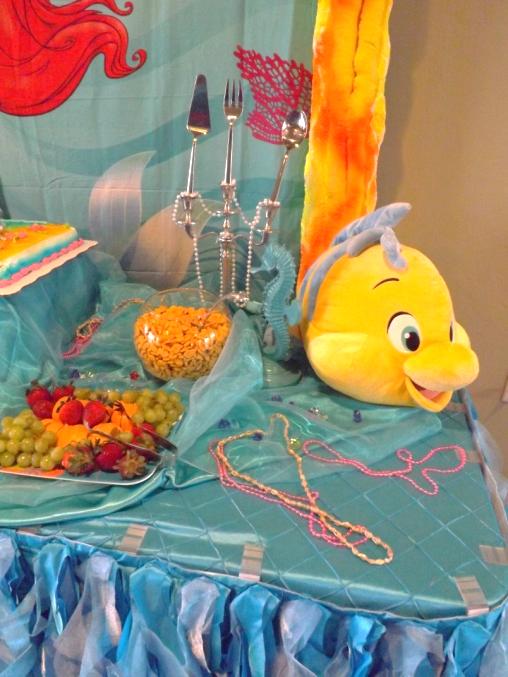 Decorated Little Mermaid Cake/Food TableAriel Backdrop for Food/Cake TableTall Faux Bright Color Sea CoralsDecorated Little Mermaid Gift TableLittle Mermaid CenterpiecesAqua Pintuck LinensTwo Curly Willow Table SkirtsTwo Treasure ChestsAqua Buffet PlattersBeads, Curly Willow Branches, Organza, and Fabric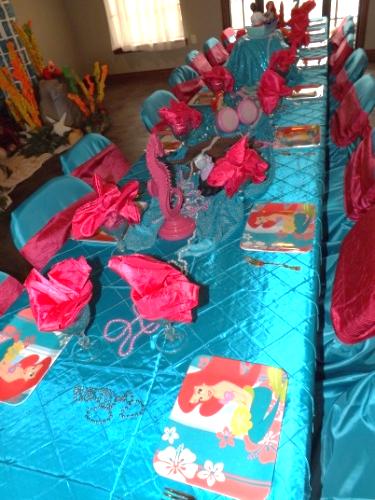 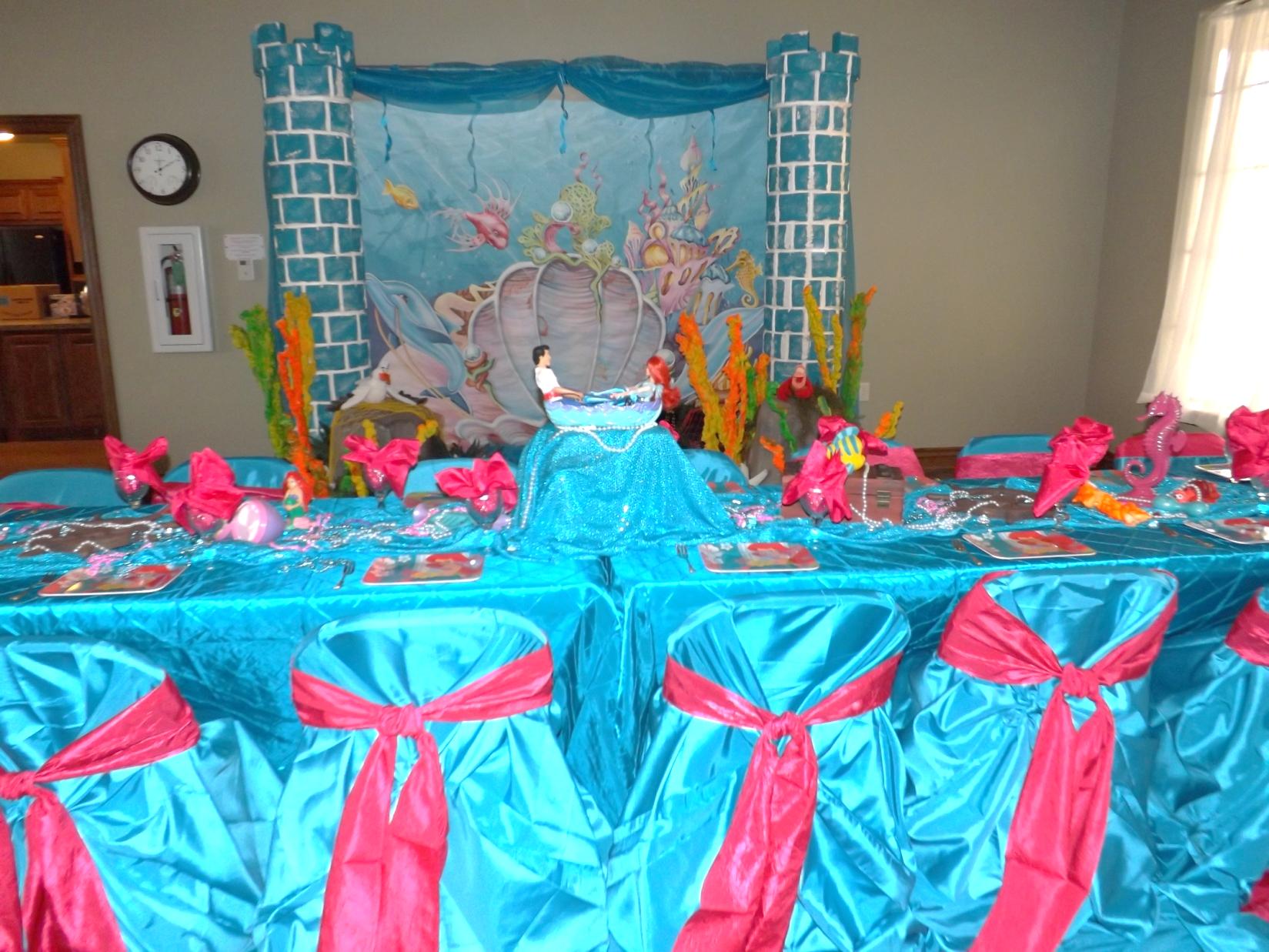 Little Mermaid Children Guest Table with Place Setting:Decorated Little Mermaid Guest Table (minimum of 10 of guests)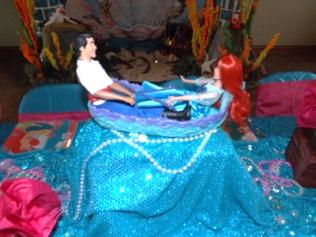 Aqua Pintuck Linens, Beads and Sequin FabricLittle Mermaid and Under the Sea Table DécorLittle Mermaid CharactersAqua Chair Covers with Pink SashesAqua Goblets or Drinking Bowls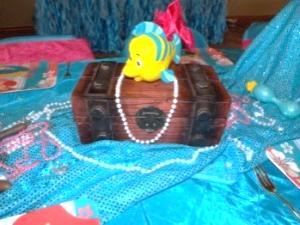 Little Mermaid Plates 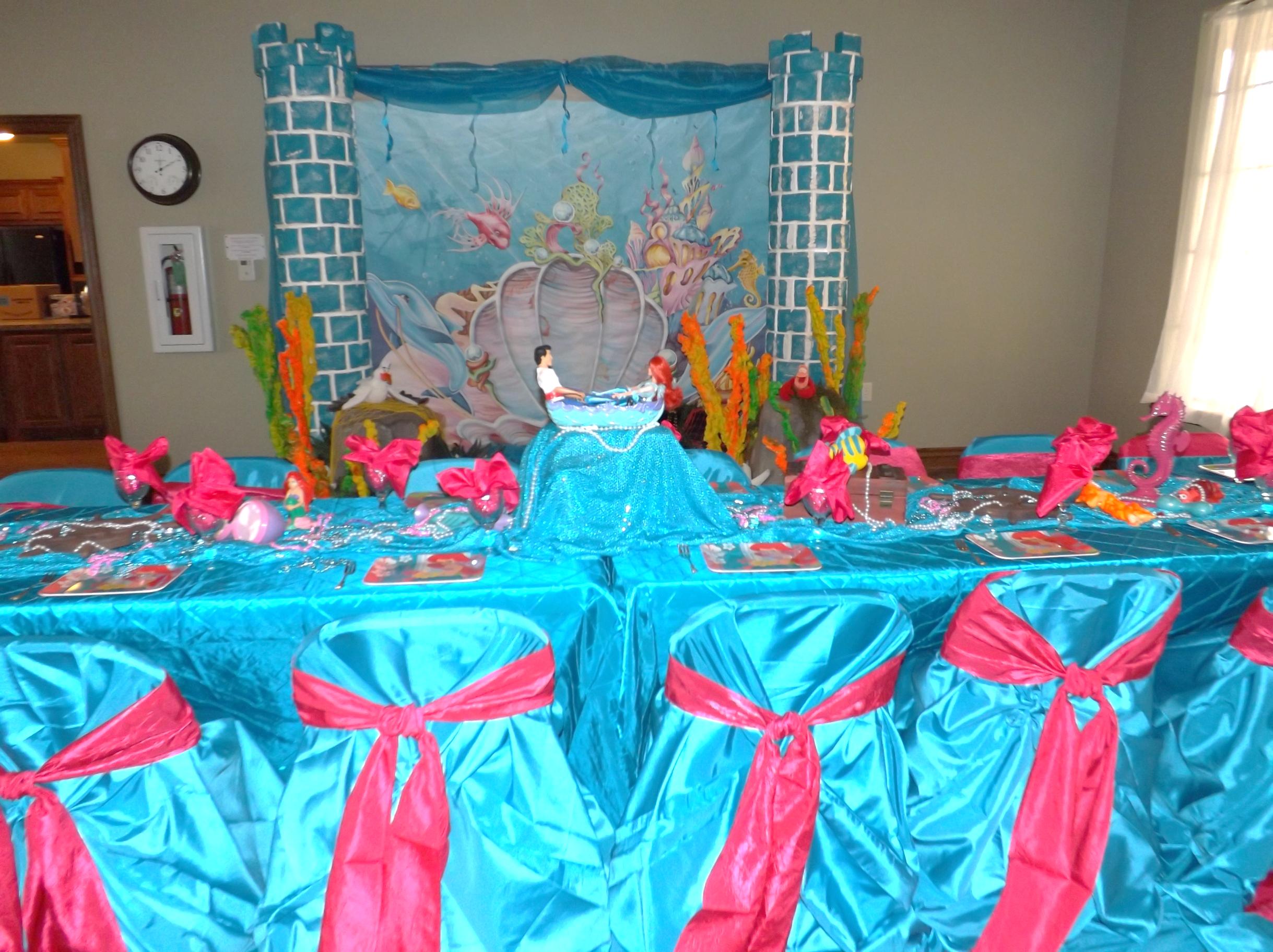 Pink Napkin LinensPrincess Gold Forks   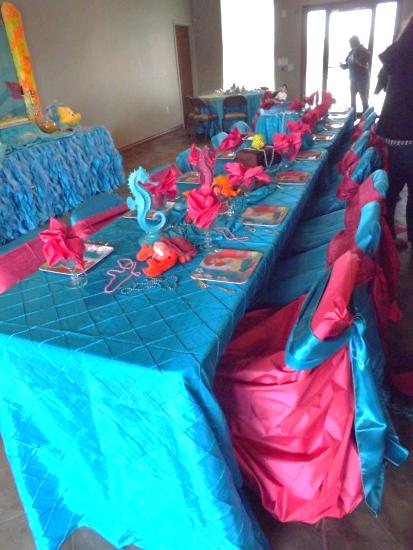 Aqua Punch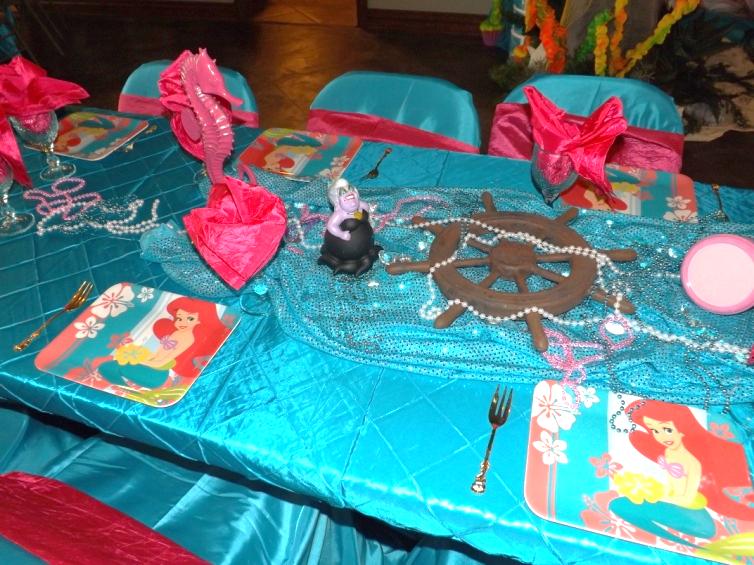 Little Mermaid Parents Guest Table: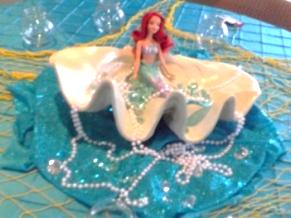 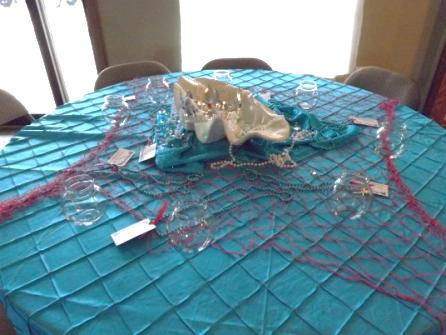 Aqua Pintuck Linens Little Mermaid Table Décor and Centerpieces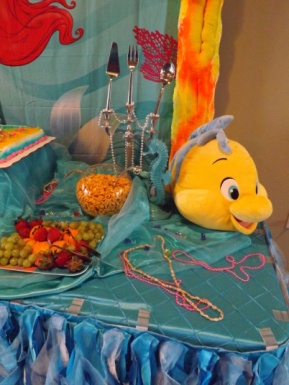 Water Bottle with Little Mermaid LabelsMix Favored Packets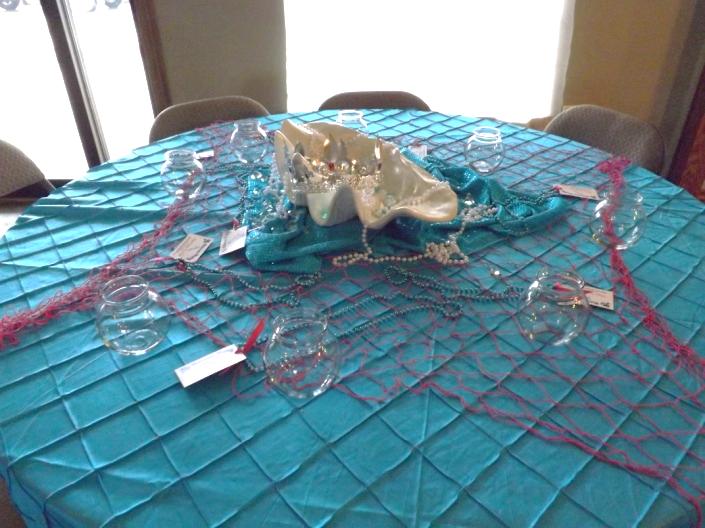 Little Mermaid Cuisine:Aqua Buffet Platters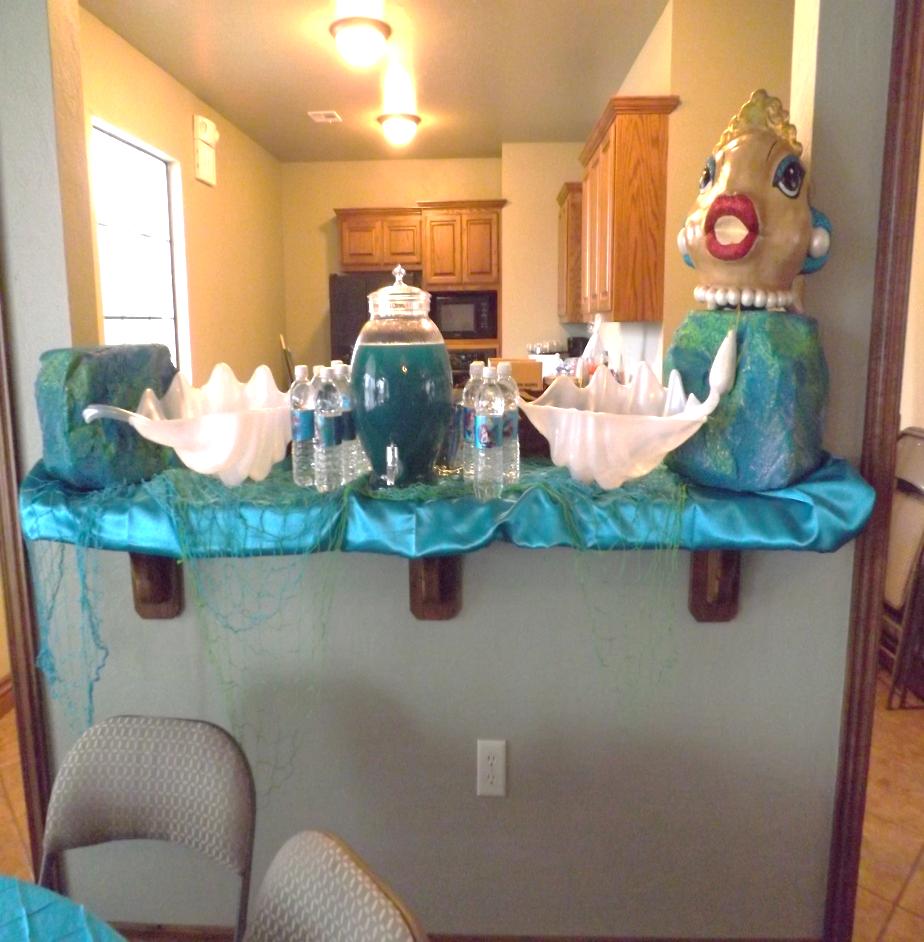 Star Tea SandwichesCheese Fish Crackers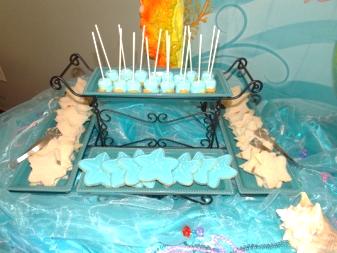 Season Fruit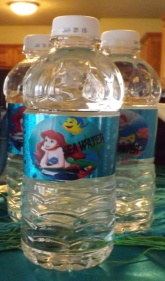 Aqua PunchLittle Mermaid Desserts:Star Fish CookiesMarshmallow Pops Thank You Favors from Mad Hatter Par-Teas:Each guest will receive Bead Necklace and Princess Certificate Proclamation to mark this royal occasion!Choose all options or customize your own design for your magical celebration from the following options:Little Mermaid Under the Sea Decor	300Little Mermaid Guests Table with Place Setting (up to 10 guests)	150 Decorated Little Mermaid Tables (Food/Cake and Gift)	100Little Mermaid Cuisine	6 eaLittle Mermaid Star Cookies	30 dozLittle Mermaid Marshmallow Pops	3 eaDecorated Little Mermaid Parents Table	25 eaLittle Mermaid Water Bottle with Mix Favored Packets	2 eaSmall Parents Sandwich Tray (serves 12 to 16 guests)	45Additional Child	VariesDelivery and Pick-up Fee: No Delivery fee if your party location is inside Mustang School District. A Delivery fee of $35.00 will be added to the final balance if your party location is outside Mustang School District and in the Oklahoma City area. A Delivery fee of .65 cents per mile will be added to the final balance if your party location is outside Oklahoma City, Okla. Mileage will be determined via Map Quest www.mapquest.com  We are happy to answer any questions you might have and assist you in any way we can!!Let us know if we need to reserve your date … We’d love to get started on your fairy-tale celebration!For more information or to schedule a partyContact: Thelma Logan (405) 641-0086 or email: madhatterpar-teas@att.netTo see more princess photos visit us on our web site www.mad-hatter-parties.com or facebookDon’t forget to check out our “Add on Party Perfections”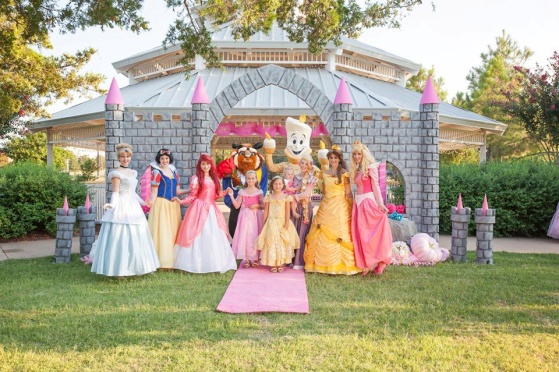 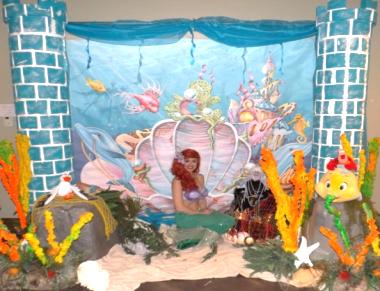 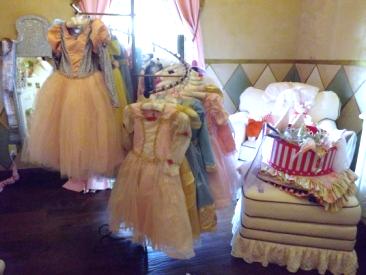 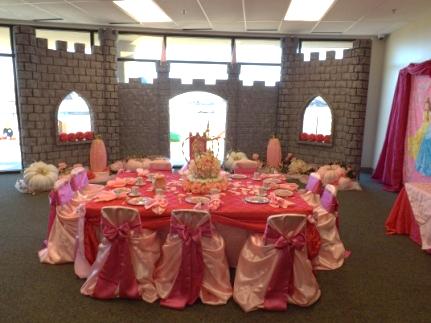 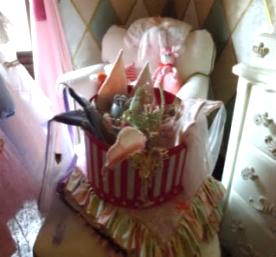 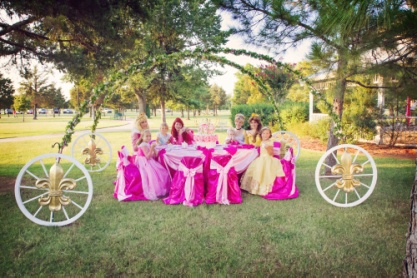 